                                  Année 2018/2019 classe ….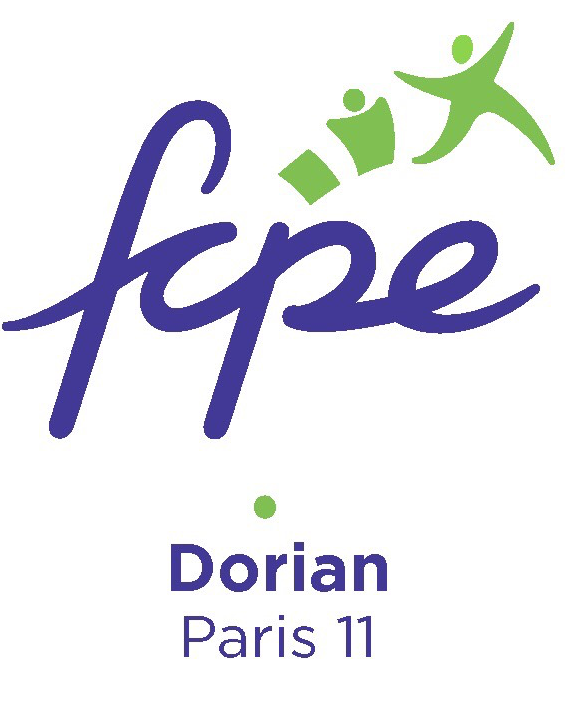 Questionnaire pour Conseil de Classe 1er trimestreLes parents délégués sont vos représentants auprès des enseignants et de l'administration. Pour leur permettre de transmettre vos questions, vos remarques, ou évoquer les problèmes de vos enfants lors du conseil de classe, merci de remplir ce questionnaire.Les déléguées de la classe de votre enfant sont : Nom Prénom (parent de…)        MAIL ……                           TELEPHONE……..	Nom de l'élève : 	1.	LA CLASSEAvez-vous connaissance de problèmes dans la classe? 	OUI 	NON Si oui, de quelle nature? 2.	L'ENSEIGNEMENTAvez-vous des remarques à faire ou des questions à poser à certains enseignants ?	OUI 	NON3.	AUTRES OBSERVATIONSDisciplines concernéesRemarques ou questions